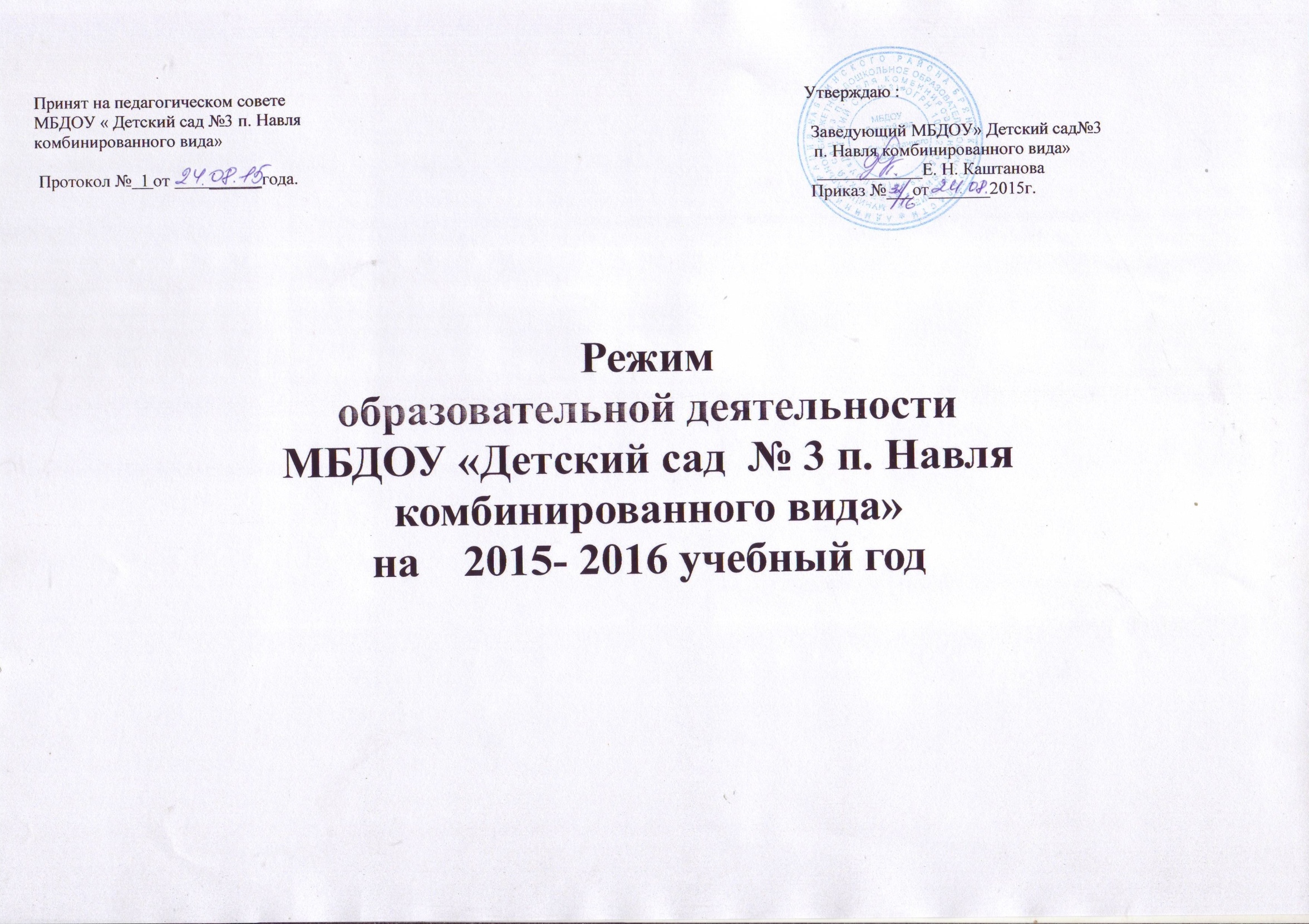  Дни неделиГруппыПОНЕДЕЛЬНИКПОНЕДЕЛЬНИКВТОРНИКВТОРНИКСРЕДАСРЕДАЧЕТВЕРГ   ПЯТНИЦАИтого:Итого:Итого: Bторая группа раннего возраста(0т 2 до 3 лет)Ипатова Е. В.  Банникова М. В.1.  Худ. эстетическое развитие Музыка. 9:00-9:09 (9 мин)2. Познанавательное развитие (1.ознакомление  предм.окружением, ФЭМП 2.социальным миром.3.РПИД 4. Озн. с миром природы)  (-чередование)15:50-15:58 (8 мин)1.  Худ. эстетическое развитие Музыка. 9:00-9:09 (9 мин)2. Познанавательное развитие (1.ознакомление  предм.окружением, ФЭМП 2.социальным миром.3.РПИД 4. Озн. с миром природы)  (-чередование)15:50-15:58 (8 мин)1.Развитие речи 9:00-9:08 (8 мин)2. Физ. культура 15:50-16:00 (10 мин.)1.Развитие речи 9:00-9:08 (8 мин)2. Физ. культура 15:50-16:00 (10 мин.)1.Худ.–эстетическое развитиеРисование.  9:00-9:09 (9 мин)2. Физ.  Культура.15:50-16:00 (10 мин)1.Худ.–эстетическое развитиеРисование.  9:00-9:09 (9 мин)2. Физ.  Культура.15:50-16:00 (10 мин)1. . Худ. эстетическое развитие. Музыка9:00-9:09 (9 мин)2.  Худ. эстетическое развитие Лепка.  15:50-15:59 (9 мин) 1.Развитие речи.9:00-9:08 (8 мин)2.Физ. Культура на прогулке 15:50-16:00(10мин)90мин90мин90минМладшая  группа(От 3 до 4 лет)Румянцева Н. А..Брылева С. В.1.  Познавательное развитие. (1ознакомление с предм.окружением,.2социальным миром,3РПИД,4 озн. С миром природы)-чередование9:00-9:15(15 мин)2.  Худ. эстетическое развитие Музыка.15:50- 16:05(15 мин)1.  Познавательное развитие. (1ознакомление с предм.окружением,.2социальным миром,3РПИД,4 озн. С миром природы)-чередование9:00-9:15(15 мин)2.  Худ. эстетическое развитие Музыка.15:50- 16:05(15 мин)1. Худ. –эстетическое развитие. Рисование.9:00-9:15 (15 мин)2. Физ.культура, 9:25-9:40 (15 мин)1. Худ. –эстетическое развитие. Рисование.9:00-9:15 (15 мин)2. Физ.культура, 9:25-9:40 (15 мин)1. Развитие речи 9:00-9:15 (15 мин)2. Физ.культура 9:20-9:35 (15 мин)1. Развитие речи 9:00-9:15 (15 мин)2. Физ.культура 9:20-9:35 (15 мин)1.  Познавательное развитие (ФЭМП) 9:00-9:15(15мин)1.  Худ. эстетическое развитие Музыка9:25-9:40 (15 мин)1. Худ. –эстетическое развитие. Лепка/Аппликация(черед.)9:00-9:15 (15 мин)2. Физ.культура на прогулке 9:25-9:40 (15 мин.)150мин150мин150мин    Дни недели ГруппыПОНЕДЕЛЬНИКПОНЕДЕЛЬНИК              ВТОРНИК              ВТОРНИКСРЕдаСРЕдаЧЕТВЕРГПЯТНИЦАИтого:Итого:Итого:Средняя группа№1(От 4 до 5лет)Изотова Е. А. Брылева С. В.1.  Познавательное развитие. (1ознакомление с предм.окружением,2социальным миром,3.РПИД, 4.озн. С миром природы)-чередование  9:00-9:20  (20 мин)2 Физ.культура 9:30-9:50 (20 мин)1.  Познавательное развитие. (1ознакомление с предм.окружением,2социальным миром,3.РПИД, 4.озн. С миром природы)-чередование  9:00-9:20  (20 мин)2 Физ.культура 9:30-9:50 (20 мин)1. Худ. эстетическое развитие Музыка. 9:00-9:2 0 (20 мин)2.Познавательное развитие (ФЭМП) 9:30-9-50 (20 мин)Кружок « Цветные ладошки»15:50-16:10( 20 мин.)1. Худ. эстетическое развитие Музыка. 9:00-9:2 0 (20 мин)2.Познавательное развитие (ФЭМП) 9:30-9-50 (20 мин)Кружок « Цветные ладошки»15:50-16:10( 20 мин.)1. Развитие речи 9:00-9:20 (20 мин)2.  Физ.культура 9:30-9:50 (20 мин)1. Развитие речи 9:00-9:20 (20 мин)2.  Физ.культура 9:30-9:50 (20 мин)1 Худ.-эстетическое развитиеЛепка/   Аппликация (черед.) 9:00-9:20 (20 мин)2. Физ.культура на прогулке 9:30-9:50 (20мин. )1.  Худ. эстетическое развитие. Музыка.9:00-9:20  (20 мин1. Худ. –эстетическое развитие. Рисование. 9:30-9:50 (20 мин)220мин220мин220минСредняя  группа №2(От 4 до 5 лет)Макушкина О. В.Прокудова Т. В.1.  Познавательное развитие. (1ознакомление с предм.окружением,2социальным миром,3.РПИД, 4.озн. С миром природы)-чередование  9:00-9:20  (20 мин)2 Физ.культура 9:30-9:50 (20 мин)1.  Познавательное развитие. (1ознакомление с предм.окружением,2социальным миром,3.РПИД, 4.озн. С миром природы)-чередование  9:00-9:20  (20 мин)2 Физ.культура 9:30-9:50 (20 мин)1.Познавательное развитие (ФЭМП) 9:00-9-20 (20 мин)2. Худ. эстетическое развитие Музыка. 9:30-9:50 (20 мин)1.Познавательное развитие (ФЭМП) 9:00-9-20 (20 мин)2. Худ. эстетическое развитие Музыка. 9:30-9:50 (20 мин)1. Развитие речи 9:00-9:20 (20 мин)2.  Физ.культура 9:30-9:50 (20 мин)Кружок « Завалинка»15:50-16:10( 20 мин.)1. Развитие речи 9:00-9:20 (20 мин)2.  Физ.культура 9:30-9:50 (20 мин)Кружок « Завалинка»15:50-16:10( 20 мин.)1 Худ.-эстетическое развитиеЛепка/   Аппликация (черед.) 9:00-9:20 (20 мин)2. Физ.культура на прогулке 9:30-9:50 (20мин. )1. Худ. –эстетическое развитие. Рисование. 9:00-9:20 (20 мин)2.  Худ. эстетическое развитие Музыка.9:30-9:50 (20 мин)220мин220мин220минСтаршая(От 5 до 6 лет)Ерохина Н. И. Петрович С. А...1.Познавательное развитие (ознакомление с предм. Окружением/социальным миром)9:00-9:20 (20 мин)2. . Худ. эстетическое развитие Музыка. 9:30-9:55 (25 мин)1.Познавательное развитие (ознакомление с предм. Окружением/социальным миром)9:00-9:20 (20 мин)2. . Худ. эстетическое развитие Музыка. 9:30-9:55 (25 мин)1.  Худ. –эстетическое развитие. Рисование. 9:00-9:25 (20 мин)2 Развитие речи9:35-10:00 (25 мин) ( 25 мин.)1.  Худ. –эстетическое развитие. Рисование. 9:00-9:25 (20 мин)2 Развитие речи9:35-10:00 (25 мин) ( 25 мин.)1 Познавательное развитие (ФЭМП) 9:00-9-20 (20 мин)2.  Худ. эстетическое развитие Музыка. 9:30-9:55 (25 мин)3. Физ.культура15:50-15:15   ( 25 мин.)1 Познавательное развитие (ФЭМП) 9:00-9-20 (20 мин)2.  Худ. эстетическое развитие Музыка. 9:30-9:55 (25 мин)3. Физ.культура15:50-15:15   ( 25 мин.)1. Худ. –эстетическое развитие. Лепка/ Аппликация  9:00-9:20 (20 мин)2.Физ.культура 9:30-9:55 (25 мин)3.   Познавательное развитие(РПИД/ознакомление с миром природы) 15:50-15:15  (25 мин)1. Развитие речи) 9:00-9:20(20мин)2. Худ. –эстетическое развитие. Рисование. 9:30-9:55(25 мин)3.Физ.культура на прогулке10:05-10:15(25мин.)300мин300мин300минДни неделиГруппыПОНЕДЕЛЬНИКПОНЕДЕЛЬНИКВТОРНИКВТОРНИКСРЕДАСРЕДАЧЕТВЕРГПЯТНИЦАПЯТНИЦАПЯТНИЦАИтого:Подготовит-я(От 6 до 7 лет).Петрушина Н. В.Камозина Т. В..Подготовит-я(От 6 до 7 лет).Петрушина Н. В.Камозина Т. В..1.  Познавательное развитие (ознакомление с предм. окружением/ социальным миром) 9:00-9:30 (30 мин)2.Развитие речи9:40-10:10 (30 мин)3.Физ.культура10:20-10:50 (30 мин)1.  Познавательное развитие (ознакомление с предм. окружением/ социальным миром) 9:00-9:30 (30 мин)2.Развитие речи9:40-10:10 (30 мин)3.Физ.культура10:20-10:50 (30 мин)1. Познавательное развитие (ФЭМП) 9:00-9:30 (30 мин)2. Формирование основ безопасности  9:35-11:05(30 мин)3. Худ. эстетическое развитие Музыка.10:15-10:45 (30 мин)1. Познавательное развитие (ФЭМП) 9:00-9:30 (30 мин)2. Формирование основ безопасности  9:35-11:05(30 мин)3. Худ. эстетическое развитие Музыка.10:15-10:45 (30 мин)1.  Познавательное развитие (РПИД/ознакомление  с миром природы)9:00-9:30 (30 мин)2. Худ. –эстетическое развитие. Рисование. 9:40-11:10 (30 мин)3.Физ.культура.11:20-10:50  (30 мин)1.  Познавательное развитие (ФЭМП) 9:00-9:30 (30 мин)2. Худ. –эстетическое развитие. Лепка/ Аппликация 9:40-10:10 (30 мин)3.  Худ. эстетическое развитие Музыка. 10: 20-10:50 (30 мин)1. Развитие речи 9:00-9:30 (30 мин)2. Худ. –эстетическое развитие. Рисование. 9:40-10:10 (30 мин)3.Физ.культура на прогулке11:00 – 11:30 (30 мин.)1. Развитие речи 9:00-9:30 (30 мин)2. Худ. –эстетическое развитие. Рисование. 9:40-10:10 (30 мин)3.Физ.культура на прогулке11:00 – 11:30 (30 мин.)450мин450мин450минГруппа кратковременного пребывания(От 6 до 7 лет)Петрушина Н.В.,Камозина Т. В.Группа кратковременного пребывания(От 6 до 7 лет)Петрушина Н.В.,Камозина Т. В.1. . Худ. эстетическое развитие Музыка12:15-12:45 (30мин)2.   Познавательное развитие ((ознакомление с предметным окружением/социальным миром) 12:55-13:20 (25мин)3.Развитие речи.)13:30-14:00 (30мин)1. . Худ. эстетическое развитие Музыка12:15-12:45 (30мин)2.   Познавательное развитие ((ознакомление с предметным окружением/социальным миром) 12:55-13:20 (25мин)3.Развитие речи.)13:30-14:00 (30мин)1.   Познавательное развитие (ФЭМП12:15-12:40 (25мин)2. Формирование основ безопасности   12:50-13:20 (30мин)3.Физ.культура 13:30-14:00 (30минКружок «Ритмика»14:10—14:35  (25 мин)1.   Познавательное развитие (ФЭМП12:15-12:40 (25мин)2. Формирование основ безопасности   12:50-13:20 (30мин)3.Физ.культура 13:30-14:00 (30минКружок «Ритмика»14:10—14:35  (25 мин)1. Худ. –эстетическое развитие. Рисование. 12:15-12:45 (30мин)2.Физ.культура 12:55-13:25 (30 мин)3. Познавательное развитие (РПИД/ознакомление с миром природы) 13:35-14:05(30мин)4.Конструктивно-модельная деятельность/  прикладное творчество14:15-14:45( 30 мин.)1. Худ. –эстетическое развитие. Рисование. 12:15-12:45 (30мин)2.Физ.культура 12:55-13:25 (30 мин)3. Познавательное развитие (РПИД/ознакомление с миром природы) 13:35-14:05(30мин)4.Конструктивно-модельная деятельность/  прикладное творчество14:15-14:45( 30 мин.)1. . Худ. эстетическое развитие Музыка. 12:15-12:45 (30мин)2.   Познавательное развитие (ФЭМП) 12:55-13:20 (25мин)3. Худ. –эстетическое развитие. Лепка/ Аппликация. 13:30-14:00 (30мин)Кружок «Ритмика»14:10—14:35  (25 мин)1. Развитие речи12:15-12:45 (30мин)2. Худ. –эстетическое развитие. Рисование. 12:55-13:20 (25мин)3.Физ.культура на прогулке.) 13:30-14:00 (30 мин.)1. Развитие речи12:15-12:45 (30мин)2. Худ. –эстетическое развитие. Рисование. 12:55-13:20 (25мин)3.Физ.культура на прогулке.) 13:30-14:00 (30 мин.)1. Развитие речи12:15-12:45 (30мин)2. Худ. –эстетическое развитие. Рисование. 12:55-13:20 (25мин)3.Физ.культура на прогулке.) 13:30-14:00 (30 мин.)510мин Дни неделиГруппы Дни неделиГруппыПОНЕДЕЛЬНИКПОНЕДЕЛЬНИКВТОРНИКВТОРНИКСРЕДАСРЕДАЧЕТВЕРГПЯТНИЦАПЯТНИЦАПЯТНИЦАИтого:Старшая группа компенсирующей направленности (От 5 до 6 лет)Арсенова Л.С.Сычева Л.В.Старшая группа компенсирующей направленности (От 5 до 6 лет)Арсенова Л.С.Сычева Л.В.1.Познавательное развитие ((ознакомление с предметным окружением/ социальным миром)9:00-9:20 (20мин)2.Логопедическое.)9:30-9:50(20 мин)3 Физ.культура 10:00-10:25 (25 мин) 4. Худ. –эстетическое развитие. Лепка/ Аппликация 15:50-16:10(20 мин) 1.Познавательное развитие ((ознакомление с предметным окружением/ социальным миром)9:00-9:20 (20мин)2.Логопедическое.)9:30-9:50(20 мин)3 Физ.культура 10:00-10:25 (25 мин) 4. Худ. –эстетическое развитие. Лепка/ Аппликация 15:50-16:10(20 мин) 1.   Познавательное развитие (ФЭМП) 9:00-9:25 (25 мин)2.Логопедическое9:35-9:55 (20 мин)3Физ.культура 
 15:50-16.15 (25мин)1.   Познавательное развитие (ФЭМП) 9:00-9:25 (25 мин)2.Логопедическое9:35-9:55 (20 мин)3Физ.культура 
 15:50-16.15 (25мин)1. Худ. эстетическое развитие Музыка. 9:00-9:25 (25 мин) (25 мин )2.Логопедическое 9:35-9:55 (20 мин)3. Худ. –эстетическое развитие. Рисование. 15:50-16:15( 25 мин.)1. Худ. эстетическое развитие Музыка. 9:00-9:25 (25 мин) (25 мин )2.Логопедическое 9:35-9:55 (20 мин)3. Худ. –эстетическое развитие. Рисование. 15:50-16:15( 25 мин.)1. .   Познавательное развитие.(РПИД/ ознакомление с миром природы)9:00-9:25 (25 мин)2. Логопедическое 9:35-9:55 (20 мин)3. Физ.культура на прогулке10:05 10:30(25 мин) 4. Развитие речи15:50-16:10 (20 мин)1.  Худ. –эстетическое развитие. Рисование. 9:00-9:20 (20 мин)2. Развитие речи 9:30-9:50 (20 мин) 3. Худ. эстетическое развитие Музыка. 15:50 -16:10 (20 мин)1.  Худ. –эстетическое развитие. Рисование. 9:00-9:20 (20 мин)2. Развитие речи 9:30-9:50 (20 мин) 3. Худ. эстетическое развитие Музыка. 15:50 -16:10 (20 мин)1.  Худ. –эстетическое развитие. Рисование. 9:00-9:20 (20 мин)2. Развитие речи 9:30-9:50 (20 мин) 3. Худ. эстетическое развитие Музыка. 15:50 -16:10 (20 мин)375минПодготовительнаягруппа компенсирующей направленности (От 6 до 7 лет)Чувеева Л.И.,Плотникова Н.В.Подготовительнаягруппа компенсирующей направленности (От 6 до 7 лет)Чувеева Л.И.,Плотникова Н.В.1. Логопедическое 9:00-9:25 (25 мин)2 . Познавательное развитие (ознакомление с предметным окружением/социальным миром)).9: 35-10:00 (25 мин)3. . Худ. эстетическое развитие Музыка10:10-10:40 (30 мин)4. .Развитие речи 15-50-16.15 (25 мин)1. Логопедическое 9:00-9:25 (25 мин)2 . Познавательное развитие (ознакомление с предметным окружением/социальным миром)).9: 35-10:00 (25 мин)3. . Худ. эстетическое развитие Музыка10:10-10:40 (30 мин)4. .Развитие речи 15-50-16.15 (25 мин)1. Логопедическое 9:00-9:25 (25 мин)2.   Познавательное развитие (ФЭМП) 9:35-10:00 (25 мин)3Физ.культура 10:10 -10:10:40 (30 мин)4. Худ. –эстетическое развитие. Рисование. 15:50-16:20(30 мин)1. Логопедическое 9:00-9:25 (25 мин)2.   Познавательное развитие (ФЭМП) 9:35-10:00 (25 мин)3Физ.культура 10:10 -10:10:40 (30 мин)4. Худ. –эстетическое развитие. Рисование. 15:50-16:20(30 мин)1. Логопедическое 9:00-9:25 (25 мин)2.   Познавательное развитие (РПИД./ ознакомление с миром природы)9:35-10:00 (25 мин)3.  Худ. эстетическое развитие Музыка. 10:10-10:40(30 мин)1. Логопедическое 9:00-9:25 (25 мин)2.   Познавательное развитие (РПИД./ ознакомление с миром природы)9:35-10:00 (25 мин)3.  Худ. эстетическое развитие Музыка. 10:10-10:40(30 мин)1.Логопедическое9:00-9:25 (25 мин)2.    Познавательное развитие  (ФЭМП)9:35-10:00 (25 мин3 . Физ.культура 10:10-10:40  (30 мин)                     4. Худ. –эстетическое развитие. Лепка/ Аппликация 15:50-16:(25 мин)1. Логопедическое  9:00-9:25 (25 мин)2. Развитие речи 9:35-10:00 (25 мин)3Физ.культура на прогулке10:00 – 10:30 (30 мин.)4. Худ. -эстетическое развитие Рисование. 15:50-16:20 (30 мин)1. Логопедическое  9:00-9:25 (25 мин)2. Развитие речи 9:35-10:00 (25 мин)3Физ.культура на прогулке10:00 – 10:30 (30 мин.)4. Худ. -эстетическое развитие Рисование. 15:50-16:20 (30 мин)1. Логопедическое  9:00-9:25 (25 мин)2. Развитие речи 9:35-10:00 (25 мин)3Физ.культура на прогулке10:00 – 10:30 (30 мин.)4. Худ. -эстетическое развитие Рисование. 15:50-16:20 (30 мин)510мин